SZCZEGÓŁY: www.prawo.uwb.edu.pl/ STREFA WYDZIAŁU / Współpraca zagraniczna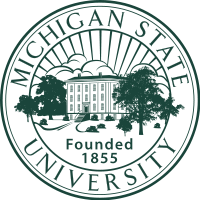 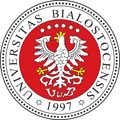 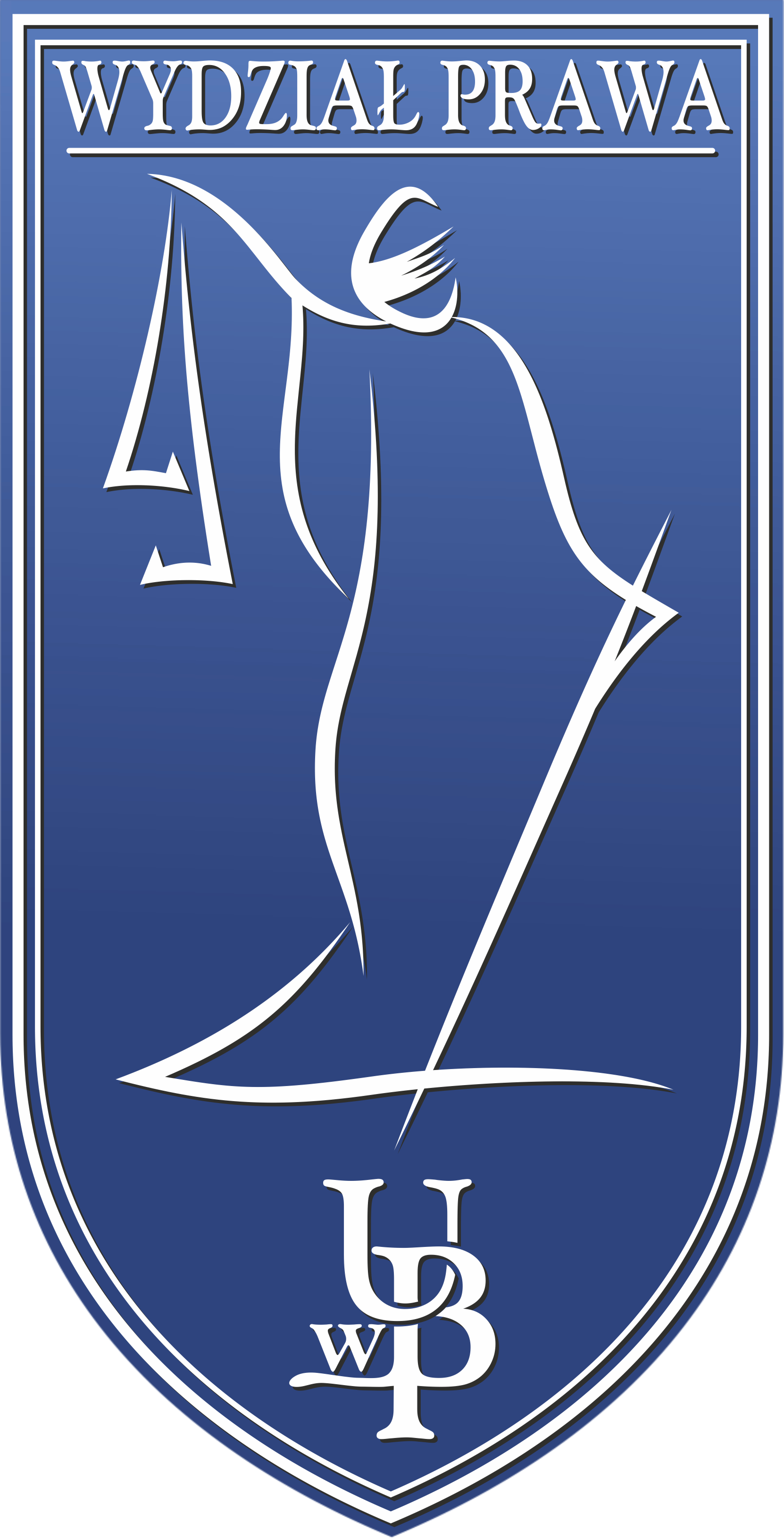 Wydział Prawa Uniwersytetu w Białymstokuwe współpracy z Michigan State University College of Lawzaprasza studentów do udziału w Letnim Programie Prawa Porównawczego US-EUposiadającym akredytację American Bar Association29 maja - 24 czerwca 2016W PROGRAMIE UCZTESTNICZĄ STUDENCI AMERYKAŃSCY I POLSCYPrzedmioty oferowane w ramach edycji Programu 2016Rule of Law & JurisprudenceComparative Free ExpressionInternational Comparative Altervative Dispute ResolutionConstitutional Law of the EUPolitical Systems and Human Rights in Central and Zajęcia prowadzone są w blokach tygodniowych na Wydziale Prawa UwB, od poniedziałku do piątku, w godzinach przedpołudniowych.Organizatorzy zapewniają pomoc w sprawnej organizacji sesji egzaminacyjnej wypadającej w czasie trwania programu.Przedmioty zaliczone w czasie programu [można dokonać wyboru przedmiotów] uznane zostają jako przedmioty specjalizacyjne do programu studiów na Wydziale Prawa UwB.Rekrutacja do programu:Zaproszenie do uczestnictwa w programie skierowane jest przede wszystkim do studentów prawa (w tym studiów doktoranckich) Uniwersytetu w Białymstoku. Zaproszenie skierowane jest jednak także do studentów innych kierunków, wszystkich stopni,  studiów stacjonarnych i niestacjonarnych zainteresowanych problematyką. Zapraszamy także studentów innych wydziałów.Wymagana jest bardzo dobra znajomość języka angielskiego, nie jest konieczne posiadanie certyfikatu znajomości języka angielskiego.Zgłoszenia do programu oraz wszelkie pytania należy kierować na adres: summerschooluwb@gmail.comOpłata za udział w Letniej Szkole: 600 PLNOpłata obejmuje koszt uczestnictwa w czterotygodniowym projekcie oraz materiały do zajęć. Opłaty dokonać należy po ostatecznym zakwalifikowaniu się do programu. 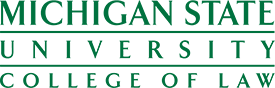 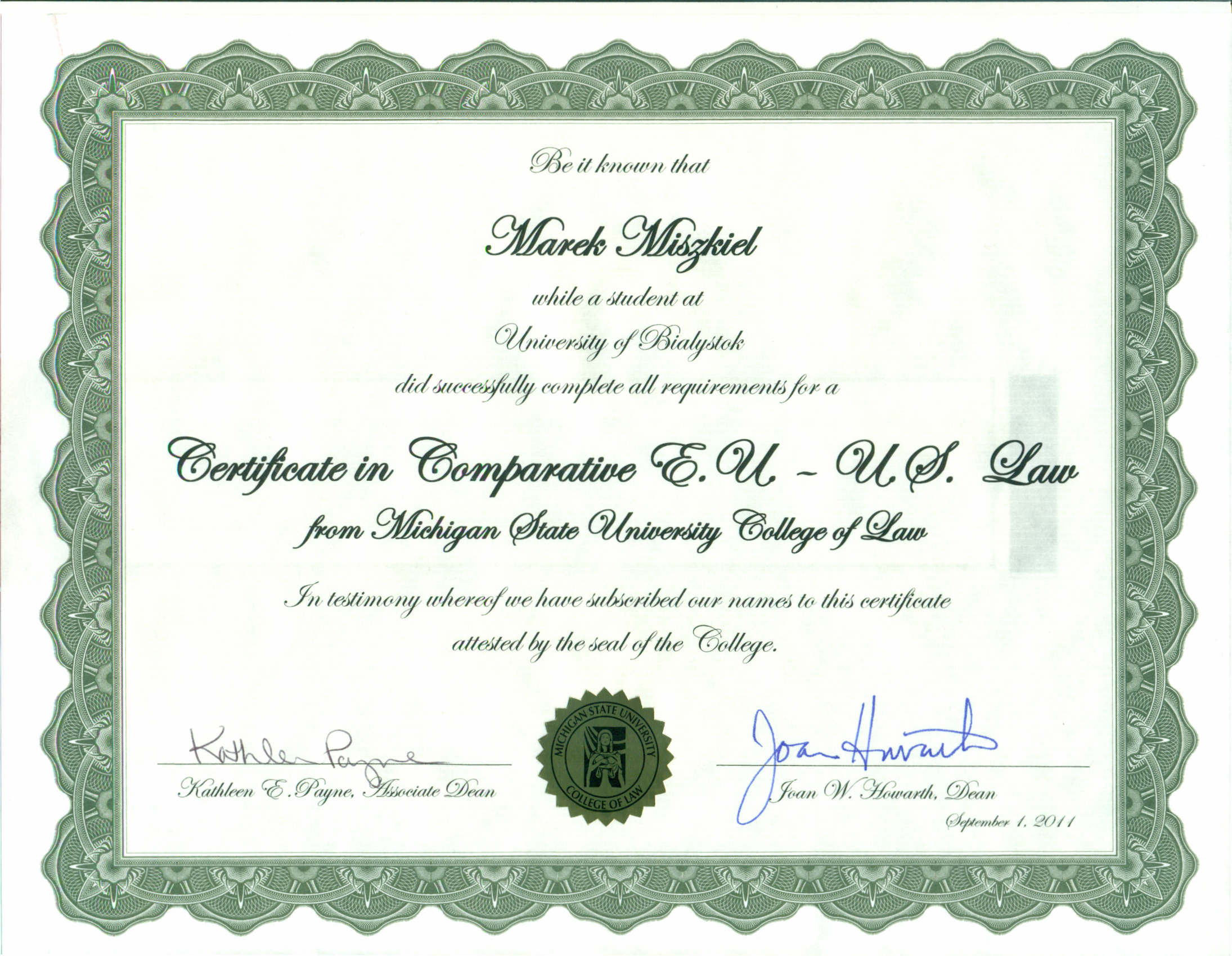    WARTO STUDIOWAĆ:wspólnie z amerykańskimi studentamina zajęciach prowadzonych przez amerykańskich wykładowcówz wykorzystaniem amerykańskich metod nauczaniaszkoląc Legal English w towarzystwie native speakersWIĘCEJ NA:www.prawo.uwb.edu.plSTREFA WYDZIAŁUZakładka: Współpraca zagranicznaREKRUTACJA:Zgłoszenie via e-mail summerschooluwb@gmail.comdo 30 kwietnia 2016Kierownik Programu:Dr Izabela KraśnickaKoordynator Programu:Dr Ewelina Gruszewska